Course:Course:ON-FARM IRRIGATION AND DRAINAGEON-FARM IRRIGATION AND DRAINAGEON-FARM IRRIGATION AND DRAINAGEON-FARM IRRIGATION AND DRAINAGEON-FARM IRRIGATION AND DRAINAGEON-FARM IRRIGATION AND DRAINAGEON-FARM IRRIGATION AND DRAINAGEON-FARM IRRIGATION AND DRAINAGEON-FARM IRRIGATION AND DRAINAGEON-FARM IRRIGATION AND DRAINAGECourse id:Course id:ON-FARM IRRIGATION AND DRAINAGEON-FARM IRRIGATION AND DRAINAGEON-FARM IRRIGATION AND DRAINAGEON-FARM IRRIGATION AND DRAINAGEON-FARM IRRIGATION AND DRAINAGEON-FARM IRRIGATION AND DRAINAGEON-FARM IRRIGATION AND DRAINAGEON-FARM IRRIGATION AND DRAINAGEON-FARM IRRIGATION AND DRAINAGEON-FARM IRRIGATION AND DRAINAGENumber of ECTS: 6Number of ECTS: 6ON-FARM IRRIGATION AND DRAINAGEON-FARM IRRIGATION AND DRAINAGEON-FARM IRRIGATION AND DRAINAGEON-FARM IRRIGATION AND DRAINAGEON-FARM IRRIGATION AND DRAINAGEON-FARM IRRIGATION AND DRAINAGEON-FARM IRRIGATION AND DRAINAGEON-FARM IRRIGATION AND DRAINAGEON-FARM IRRIGATION AND DRAINAGEON-FARM IRRIGATION AND DRAINAGETeacher:Teacher:Ruzica Stricevic, Enrique Playan, Nevenka Djurovic, Atila BezdanRuzica Stricevic, Enrique Playan, Nevenka Djurovic, Atila BezdanRuzica Stricevic, Enrique Playan, Nevenka Djurovic, Atila BezdanRuzica Stricevic, Enrique Playan, Nevenka Djurovic, Atila BezdanRuzica Stricevic, Enrique Playan, Nevenka Djurovic, Atila BezdanRuzica Stricevic, Enrique Playan, Nevenka Djurovic, Atila BezdanRuzica Stricevic, Enrique Playan, Nevenka Djurovic, Atila BezdanRuzica Stricevic, Enrique Playan, Nevenka Djurovic, Atila BezdanRuzica Stricevic, Enrique Playan, Nevenka Djurovic, Atila BezdanRuzica Stricevic, Enrique Playan, Nevenka Djurovic, Atila BezdanCourse statusCourse statusMandatoryMandatoryMandatoryMandatoryMandatoryMandatoryMandatoryMandatoryMandatoryMandatoryNumber of active teaching classes (weekly)Number of active teaching classes (weekly)Number of active teaching classes (weekly)Number of active teaching classes (weekly)Number of active teaching classes (weekly)Number of active teaching classes (weekly)Number of active teaching classes (weekly)Number of active teaching classes (weekly)Number of active teaching classes (weekly)Number of active teaching classes (weekly)Number of active teaching classes (weekly)Number of active teaching classes (weekly)Lectures:3Lectures:3Practical classes:3Practical classes:3Practical classes:3Other teaching types:Other teaching types:Study research work:Study research work:Other classes:Other classes:Other classes:Precondition coursesPrecondition coursesNoneNoneNoneNoneNoneNoneNoneNoneNoneNoneEducational goalThe topic will cover all elements needed for sustainable water management and  needs for improvement, steps will be taken towards the implementation of the Water Framework Directive.Educational goalThe topic will cover all elements needed for sustainable water management and  needs for improvement, steps will be taken towards the implementation of the Water Framework Directive.Educational goalThe topic will cover all elements needed for sustainable water management and  needs for improvement, steps will be taken towards the implementation of the Water Framework Directive.Educational goalThe topic will cover all elements needed for sustainable water management and  needs for improvement, steps will be taken towards the implementation of the Water Framework Directive.Educational goalThe topic will cover all elements needed for sustainable water management and  needs for improvement, steps will be taken towards the implementation of the Water Framework Directive.Educational goalThe topic will cover all elements needed for sustainable water management and  needs for improvement, steps will be taken towards the implementation of the Water Framework Directive.Educational goalThe topic will cover all elements needed for sustainable water management and  needs for improvement, steps will be taken towards the implementation of the Water Framework Directive.Educational goalThe topic will cover all elements needed for sustainable water management and  needs for improvement, steps will be taken towards the implementation of the Water Framework Directive.Educational goalThe topic will cover all elements needed for sustainable water management and  needs for improvement, steps will be taken towards the implementation of the Water Framework Directive.Educational goalThe topic will cover all elements needed for sustainable water management and  needs for improvement, steps will be taken towards the implementation of the Water Framework Directive.Educational goalThe topic will cover all elements needed for sustainable water management and  needs for improvement, steps will be taken towards the implementation of the Water Framework Directive.Educational goalThe topic will cover all elements needed for sustainable water management and  needs for improvement, steps will be taken towards the implementation of the Water Framework Directive.Educational outcomesDevelop skills for the management of irrigation and drainage systems at the farm level. Familiarise with the basic scientific and technological tools commonly used to schedule irrigation, apply irrigation water on-farm, manage drainage systems and monitor water quality degradation in agricultural systems. Use a „learning by a case study“ approach.Educational outcomesDevelop skills for the management of irrigation and drainage systems at the farm level. Familiarise with the basic scientific and technological tools commonly used to schedule irrigation, apply irrigation water on-farm, manage drainage systems and monitor water quality degradation in agricultural systems. Use a „learning by a case study“ approach.Educational outcomesDevelop skills for the management of irrigation and drainage systems at the farm level. Familiarise with the basic scientific and technological tools commonly used to schedule irrigation, apply irrigation water on-farm, manage drainage systems and monitor water quality degradation in agricultural systems. Use a „learning by a case study“ approach.Educational outcomesDevelop skills for the management of irrigation and drainage systems at the farm level. Familiarise with the basic scientific and technological tools commonly used to schedule irrigation, apply irrigation water on-farm, manage drainage systems and monitor water quality degradation in agricultural systems. Use a „learning by a case study“ approach.Educational outcomesDevelop skills for the management of irrigation and drainage systems at the farm level. Familiarise with the basic scientific and technological tools commonly used to schedule irrigation, apply irrigation water on-farm, manage drainage systems and monitor water quality degradation in agricultural systems. Use a „learning by a case study“ approach.Educational outcomesDevelop skills for the management of irrigation and drainage systems at the farm level. Familiarise with the basic scientific and technological tools commonly used to schedule irrigation, apply irrigation water on-farm, manage drainage systems and monitor water quality degradation in agricultural systems. Use a „learning by a case study“ approach.Educational outcomesDevelop skills for the management of irrigation and drainage systems at the farm level. Familiarise with the basic scientific and technological tools commonly used to schedule irrigation, apply irrigation water on-farm, manage drainage systems and monitor water quality degradation in agricultural systems. Use a „learning by a case study“ approach.Educational outcomesDevelop skills for the management of irrigation and drainage systems at the farm level. Familiarise with the basic scientific and technological tools commonly used to schedule irrigation, apply irrigation water on-farm, manage drainage systems and monitor water quality degradation in agricultural systems. Use a „learning by a case study“ approach.Educational outcomesDevelop skills for the management of irrigation and drainage systems at the farm level. Familiarise with the basic scientific and technological tools commonly used to schedule irrigation, apply irrigation water on-farm, manage drainage systems and monitor water quality degradation in agricultural systems. Use a „learning by a case study“ approach.Educational outcomesDevelop skills for the management of irrigation and drainage systems at the farm level. Familiarise with the basic scientific and technological tools commonly used to schedule irrigation, apply irrigation water on-farm, manage drainage systems and monitor water quality degradation in agricultural systems. Use a „learning by a case study“ approach.Educational outcomesDevelop skills for the management of irrigation and drainage systems at the farm level. Familiarise with the basic scientific and technological tools commonly used to schedule irrigation, apply irrigation water on-farm, manage drainage systems and monitor water quality degradation in agricultural systems. Use a „learning by a case study“ approach.Educational outcomesDevelop skills for the management of irrigation and drainage systems at the farm level. Familiarise with the basic scientific and technological tools commonly used to schedule irrigation, apply irrigation water on-farm, manage drainage systems and monitor water quality degradation in agricultural systems. Use a „learning by a case study“ approach.Course contentTheoretical lecturingIrrigation: Surface, sprinkler and drip irrigation systems: morphology, design and evaluation; On-farm irrigation scheduling: networks of agro-meteorological weather stations, software applications, on-farm programming equipment. Collective irrigation networks: water conveyance networks (canals and pipelines), reservoirs, hydrants, open channel flow measurement, telemetry and remote control systems; Irrigation districts: nature, organization, water management activities, operation and maintenance, computer assisted management; Water quality assessment in irrigated projects: salinity, nitrates, phosphorus, impact of the EU water Framework Directive. Drainage:  drainage networks, morphology, design and evaluation; on-farm drainage systems, water management activities, computer assisted management, operation and maintenance based on water cost recovery principles; Drainage water quality assessment, gaps in I&D management; organizing strategic change process – participatory approach, water user associations for drainage system management, legal frameworks; water boards.Practical lecturing (Tutoring)  Exercise, learning by case study approach, semester project.Course contentTheoretical lecturingIrrigation: Surface, sprinkler and drip irrigation systems: morphology, design and evaluation; On-farm irrigation scheduling: networks of agro-meteorological weather stations, software applications, on-farm programming equipment. Collective irrigation networks: water conveyance networks (canals and pipelines), reservoirs, hydrants, open channel flow measurement, telemetry and remote control systems; Irrigation districts: nature, organization, water management activities, operation and maintenance, computer assisted management; Water quality assessment in irrigated projects: salinity, nitrates, phosphorus, impact of the EU water Framework Directive. Drainage:  drainage networks, morphology, design and evaluation; on-farm drainage systems, water management activities, computer assisted management, operation and maintenance based on water cost recovery principles; Drainage water quality assessment, gaps in I&D management; organizing strategic change process – participatory approach, water user associations for drainage system management, legal frameworks; water boards.Practical lecturing (Tutoring)  Exercise, learning by case study approach, semester project.Course contentTheoretical lecturingIrrigation: Surface, sprinkler and drip irrigation systems: morphology, design and evaluation; On-farm irrigation scheduling: networks of agro-meteorological weather stations, software applications, on-farm programming equipment. Collective irrigation networks: water conveyance networks (canals and pipelines), reservoirs, hydrants, open channel flow measurement, telemetry and remote control systems; Irrigation districts: nature, organization, water management activities, operation and maintenance, computer assisted management; Water quality assessment in irrigated projects: salinity, nitrates, phosphorus, impact of the EU water Framework Directive. Drainage:  drainage networks, morphology, design and evaluation; on-farm drainage systems, water management activities, computer assisted management, operation and maintenance based on water cost recovery principles; Drainage water quality assessment, gaps in I&D management; organizing strategic change process – participatory approach, water user associations for drainage system management, legal frameworks; water boards.Practical lecturing (Tutoring)  Exercise, learning by case study approach, semester project.Course contentTheoretical lecturingIrrigation: Surface, sprinkler and drip irrigation systems: morphology, design and evaluation; On-farm irrigation scheduling: networks of agro-meteorological weather stations, software applications, on-farm programming equipment. Collective irrigation networks: water conveyance networks (canals and pipelines), reservoirs, hydrants, open channel flow measurement, telemetry and remote control systems; Irrigation districts: nature, organization, water management activities, operation and maintenance, computer assisted management; Water quality assessment in irrigated projects: salinity, nitrates, phosphorus, impact of the EU water Framework Directive. Drainage:  drainage networks, morphology, design and evaluation; on-farm drainage systems, water management activities, computer assisted management, operation and maintenance based on water cost recovery principles; Drainage water quality assessment, gaps in I&D management; organizing strategic change process – participatory approach, water user associations for drainage system management, legal frameworks; water boards.Practical lecturing (Tutoring)  Exercise, learning by case study approach, semester project.Course contentTheoretical lecturingIrrigation: Surface, sprinkler and drip irrigation systems: morphology, design and evaluation; On-farm irrigation scheduling: networks of agro-meteorological weather stations, software applications, on-farm programming equipment. Collective irrigation networks: water conveyance networks (canals and pipelines), reservoirs, hydrants, open channel flow measurement, telemetry and remote control systems; Irrigation districts: nature, organization, water management activities, operation and maintenance, computer assisted management; Water quality assessment in irrigated projects: salinity, nitrates, phosphorus, impact of the EU water Framework Directive. Drainage:  drainage networks, morphology, design and evaluation; on-farm drainage systems, water management activities, computer assisted management, operation and maintenance based on water cost recovery principles; Drainage water quality assessment, gaps in I&D management; organizing strategic change process – participatory approach, water user associations for drainage system management, legal frameworks; water boards.Practical lecturing (Tutoring)  Exercise, learning by case study approach, semester project.Course contentTheoretical lecturingIrrigation: Surface, sprinkler and drip irrigation systems: morphology, design and evaluation; On-farm irrigation scheduling: networks of agro-meteorological weather stations, software applications, on-farm programming equipment. Collective irrigation networks: water conveyance networks (canals and pipelines), reservoirs, hydrants, open channel flow measurement, telemetry and remote control systems; Irrigation districts: nature, organization, water management activities, operation and maintenance, computer assisted management; Water quality assessment in irrigated projects: salinity, nitrates, phosphorus, impact of the EU water Framework Directive. Drainage:  drainage networks, morphology, design and evaluation; on-farm drainage systems, water management activities, computer assisted management, operation and maintenance based on water cost recovery principles; Drainage water quality assessment, gaps in I&D management; organizing strategic change process – participatory approach, water user associations for drainage system management, legal frameworks; water boards.Practical lecturing (Tutoring)  Exercise, learning by case study approach, semester project.Course contentTheoretical lecturingIrrigation: Surface, sprinkler and drip irrigation systems: morphology, design and evaluation; On-farm irrigation scheduling: networks of agro-meteorological weather stations, software applications, on-farm programming equipment. Collective irrigation networks: water conveyance networks (canals and pipelines), reservoirs, hydrants, open channel flow measurement, telemetry and remote control systems; Irrigation districts: nature, organization, water management activities, operation and maintenance, computer assisted management; Water quality assessment in irrigated projects: salinity, nitrates, phosphorus, impact of the EU water Framework Directive. Drainage:  drainage networks, morphology, design and evaluation; on-farm drainage systems, water management activities, computer assisted management, operation and maintenance based on water cost recovery principles; Drainage water quality assessment, gaps in I&D management; organizing strategic change process – participatory approach, water user associations for drainage system management, legal frameworks; water boards.Practical lecturing (Tutoring)  Exercise, learning by case study approach, semester project.Course contentTheoretical lecturingIrrigation: Surface, sprinkler and drip irrigation systems: morphology, design and evaluation; On-farm irrigation scheduling: networks of agro-meteorological weather stations, software applications, on-farm programming equipment. Collective irrigation networks: water conveyance networks (canals and pipelines), reservoirs, hydrants, open channel flow measurement, telemetry and remote control systems; Irrigation districts: nature, organization, water management activities, operation and maintenance, computer assisted management; Water quality assessment in irrigated projects: salinity, nitrates, phosphorus, impact of the EU water Framework Directive. Drainage:  drainage networks, morphology, design and evaluation; on-farm drainage systems, water management activities, computer assisted management, operation and maintenance based on water cost recovery principles; Drainage water quality assessment, gaps in I&D management; organizing strategic change process – participatory approach, water user associations for drainage system management, legal frameworks; water boards.Practical lecturing (Tutoring)  Exercise, learning by case study approach, semester project.Course contentTheoretical lecturingIrrigation: Surface, sprinkler and drip irrigation systems: morphology, design and evaluation; On-farm irrigation scheduling: networks of agro-meteorological weather stations, software applications, on-farm programming equipment. Collective irrigation networks: water conveyance networks (canals and pipelines), reservoirs, hydrants, open channel flow measurement, telemetry and remote control systems; Irrigation districts: nature, organization, water management activities, operation and maintenance, computer assisted management; Water quality assessment in irrigated projects: salinity, nitrates, phosphorus, impact of the EU water Framework Directive. Drainage:  drainage networks, morphology, design and evaluation; on-farm drainage systems, water management activities, computer assisted management, operation and maintenance based on water cost recovery principles; Drainage water quality assessment, gaps in I&D management; organizing strategic change process – participatory approach, water user associations for drainage system management, legal frameworks; water boards.Practical lecturing (Tutoring)  Exercise, learning by case study approach, semester project.Course contentTheoretical lecturingIrrigation: Surface, sprinkler and drip irrigation systems: morphology, design and evaluation; On-farm irrigation scheduling: networks of agro-meteorological weather stations, software applications, on-farm programming equipment. Collective irrigation networks: water conveyance networks (canals and pipelines), reservoirs, hydrants, open channel flow measurement, telemetry and remote control systems; Irrigation districts: nature, organization, water management activities, operation and maintenance, computer assisted management; Water quality assessment in irrigated projects: salinity, nitrates, phosphorus, impact of the EU water Framework Directive. Drainage:  drainage networks, morphology, design and evaluation; on-farm drainage systems, water management activities, computer assisted management, operation and maintenance based on water cost recovery principles; Drainage water quality assessment, gaps in I&D management; organizing strategic change process – participatory approach, water user associations for drainage system management, legal frameworks; water boards.Practical lecturing (Tutoring)  Exercise, learning by case study approach, semester project.Course contentTheoretical lecturingIrrigation: Surface, sprinkler and drip irrigation systems: morphology, design and evaluation; On-farm irrigation scheduling: networks of agro-meteorological weather stations, software applications, on-farm programming equipment. Collective irrigation networks: water conveyance networks (canals and pipelines), reservoirs, hydrants, open channel flow measurement, telemetry and remote control systems; Irrigation districts: nature, organization, water management activities, operation and maintenance, computer assisted management; Water quality assessment in irrigated projects: salinity, nitrates, phosphorus, impact of the EU water Framework Directive. Drainage:  drainage networks, morphology, design and evaluation; on-farm drainage systems, water management activities, computer assisted management, operation and maintenance based on water cost recovery principles; Drainage water quality assessment, gaps in I&D management; organizing strategic change process – participatory approach, water user associations for drainage system management, legal frameworks; water boards.Practical lecturing (Tutoring)  Exercise, learning by case study approach, semester project.Course contentTheoretical lecturingIrrigation: Surface, sprinkler and drip irrigation systems: morphology, design and evaluation; On-farm irrigation scheduling: networks of agro-meteorological weather stations, software applications, on-farm programming equipment. Collective irrigation networks: water conveyance networks (canals and pipelines), reservoirs, hydrants, open channel flow measurement, telemetry and remote control systems; Irrigation districts: nature, organization, water management activities, operation and maintenance, computer assisted management; Water quality assessment in irrigated projects: salinity, nitrates, phosphorus, impact of the EU water Framework Directive. Drainage:  drainage networks, morphology, design and evaluation; on-farm drainage systems, water management activities, computer assisted management, operation and maintenance based on water cost recovery principles; Drainage water quality assessment, gaps in I&D management; organizing strategic change process – participatory approach, water user associations for drainage system management, legal frameworks; water boards.Practical lecturing (Tutoring)  Exercise, learning by case study approach, semester project.Teaching methodsLectures and exercises. Students will accomplish a semester project and present results in oral and in writing. The work counts for 60% of the final grade. The lectures are held in English. Retake exams may be oral only.Teaching methodsLectures and exercises. Students will accomplish a semester project and present results in oral and in writing. The work counts for 60% of the final grade. The lectures are held in English. Retake exams may be oral only.Teaching methodsLectures and exercises. Students will accomplish a semester project and present results in oral and in writing. The work counts for 60% of the final grade. The lectures are held in English. Retake exams may be oral only.Teaching methodsLectures and exercises. Students will accomplish a semester project and present results in oral and in writing. The work counts for 60% of the final grade. The lectures are held in English. Retake exams may be oral only.Teaching methodsLectures and exercises. Students will accomplish a semester project and present results in oral and in writing. The work counts for 60% of the final grade. The lectures are held in English. Retake exams may be oral only.Teaching methodsLectures and exercises. Students will accomplish a semester project and present results in oral and in writing. The work counts for 60% of the final grade. The lectures are held in English. Retake exams may be oral only.Teaching methodsLectures and exercises. Students will accomplish a semester project and present results in oral and in writing. The work counts for 60% of the final grade. The lectures are held in English. Retake exams may be oral only.Teaching methodsLectures and exercises. Students will accomplish a semester project and present results in oral and in writing. The work counts for 60% of the final grade. The lectures are held in English. Retake exams may be oral only.Teaching methodsLectures and exercises. Students will accomplish a semester project and present results in oral and in writing. The work counts for 60% of the final grade. The lectures are held in English. Retake exams may be oral only.Teaching methodsLectures and exercises. Students will accomplish a semester project and present results in oral and in writing. The work counts for 60% of the final grade. The lectures are held in English. Retake exams may be oral only.Teaching methodsLectures and exercises. Students will accomplish a semester project and present results in oral and in writing. The work counts for 60% of the final grade. The lectures are held in English. Retake exams may be oral only.Teaching methodsLectures and exercises. Students will accomplish a semester project and present results in oral and in writing. The work counts for 60% of the final grade. The lectures are held in English. Retake exams may be oral only.Knowledge evaluation (maximum 100 points)Knowledge evaluation (maximum 100 points)Knowledge evaluation (maximum 100 points)Knowledge evaluation (maximum 100 points)Knowledge evaluation (maximum 100 points)Knowledge evaluation (maximum 100 points)Knowledge evaluation (maximum 100 points)Knowledge evaluation (maximum 100 points)Knowledge evaluation (maximum 100 points)Knowledge evaluation (maximum 100 points)Knowledge evaluation (maximum 100 points)Knowledge evaluation (maximum 100 points)Pre-examination obligationsPre-examination obligationsPre-examination obligationsMandatoryPointsPointsFinal examFinal examMandatoryMandatoryMandatoryPointsAssignmentsAssignmentsAssignmentsYes6060Written and OralWritten and OralYesYesYes40Literature Literature Literature Literature Literature Literature Literature Literature Literature Literature Literature Literature Ord.AuthorAuthorTitleTitleTitlePublisherPublisherPublisherPublisherYearYearSkogerboe G. V., and Merkley G. P.Skogerboe G. V., and Merkley G. P.Irrigation maintenance and operations learning processIrrigation maintenance and operations learning processIrrigation maintenance and operations learning processHighlands Ranch, Colorado, USA, Water Resources Publications, LLC, 358 p.Highlands Ranch, Colorado, USA, Water Resources Publications, LLC, 358 p.Highlands Ranch, Colorado, USA, Water Resources Publications, LLC, 358 p.Highlands Ranch, Colorado, USA, Water Resources Publications, LLC, 358 p.19961996Vermillion D. and Sagardoy J.A.Vermillion D. and Sagardoy J.A.Transfer of irrigation management servicesTransfer of irrigation management servicesTransfer of irrigation management servicesFAO Irrigation and drainage papers No 58.FAO Irrigation and drainage papers No 58.FAO Irrigation and drainage papers No 58.FAO Irrigation and drainage papers No 58.19991999Snellen W.B.Snellen W.B.Irrigation water managementIrrigation water managementIrrigation water managementIrrigation scheme operation and management. FAO.Irrigation scheme operation and management. FAO.Irrigation scheme operation and management. FAO.Irrigation scheme operation and management. FAO.19961996Vlotman W.F., Rycroft D.W., and Smedema L.K.Vlotman W.F., Rycroft D.W., and Smedema L.K.Modern Land Drainage Planning, Design and Management of Agricultural Drainage SystemsModern Land Drainage Planning, Design and Management of Agricultural Drainage SystemsModern Land Drainage Planning, Design and Management of Agricultural Drainage Systems20042004Keller J., and Bliesner R. D.Keller J., and Bliesner R. D.Sprinkle and trickle irrigationSprinkle and trickle irrigationSprinkle and trickle irrigationNew York, NY, Van Nostrand Reinhold, 652 pp.New York, NY, Van Nostrand Reinhold, 652 pp.New York, NY, Van Nostrand Reinhold, 652 pp.New York, NY, Van Nostrand Reinhold, 652 pp.199019906.Internet sources (articles, reports, presentations).Internet sources (articles, reports, presentations).Internet sources (articles, reports, presentations).Internet sources (articles, reports, presentations).Internet sources (articles, reports, presentations).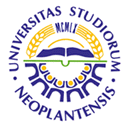 UNIVERSITY OF NOVI SADFACULTY OF AGRICULTURE 21000 NOVI SAD, TRG DOSITEJA OBRADOVIĆA 8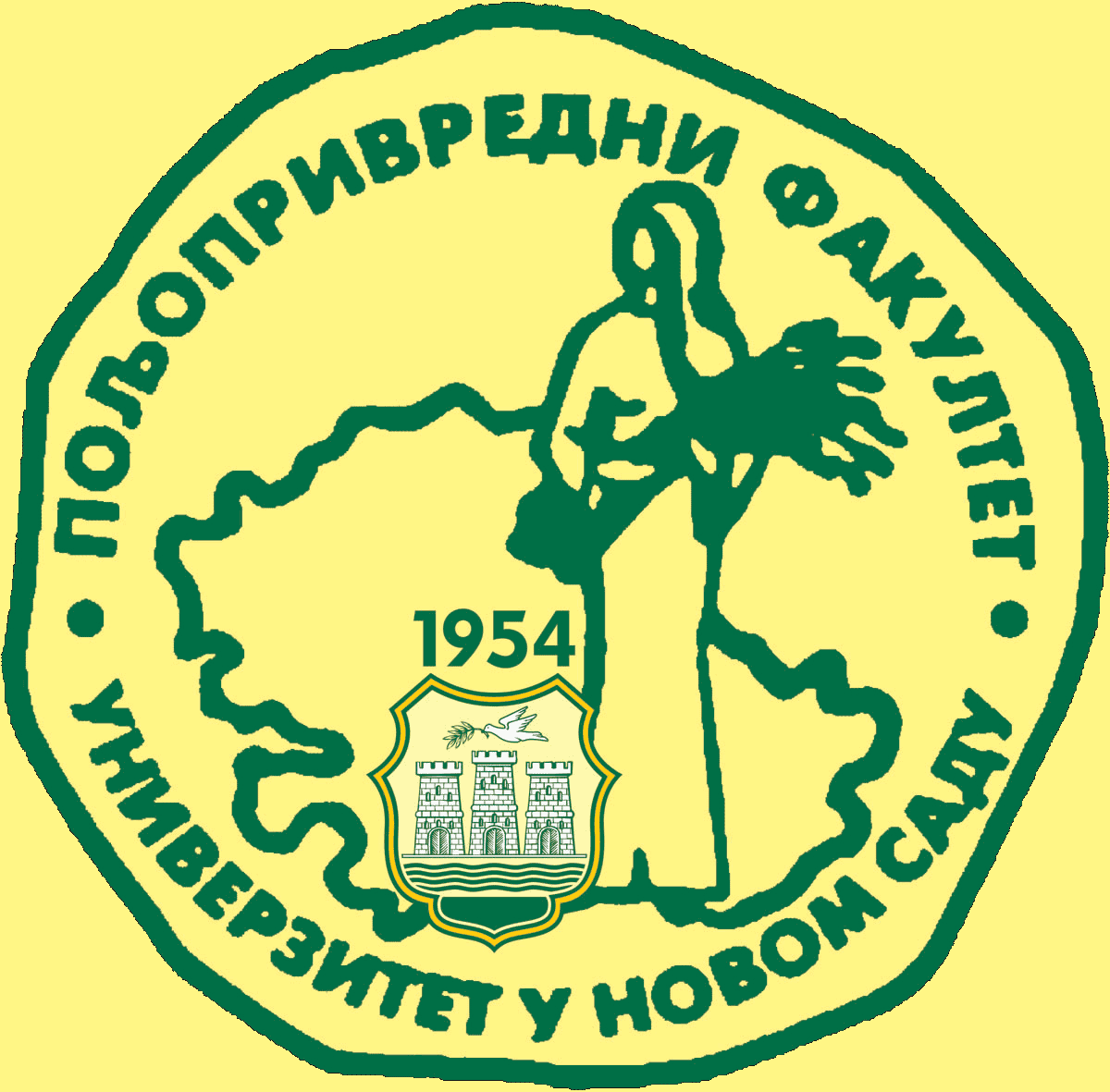 Study Programme AccreditationMASTER ACADEMIC STUDIES - AGRICULTURAL WATER MANAGEMENT (LOLAqua)Table 5.2 Course specificationTable 5.2 Course specificationTable 5.2 Course specification